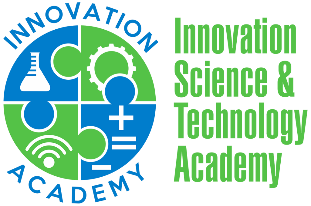 Vision Statement: To develop globally conscious student inventors.Mission Statement: Innovation Science and Technology Academy Charter School will develop talented student innovators using a cutting-edge curriculum with the collaborative support of staff, parents, and community. The collaborative culture and healthy school climate will foster personalized learning and ignite the power of imagination and creativity in our students who will grow to be critical thinkers, problem solvers, and agents of change.INNOVATION ACADEMY BOARD MEETING MINUTES - DATE: August 9,  2020Board MembersBoard MembersBoard MembersPresentAbsentAngela PhillipsAngela PhillipsAngela PhillipsxSara WhiteSara WhiteSara WhitexAdebimpe DijiAdebimpe DijiAdebimpe DijixPeace SinyigayaPeace SinyigayaPeace SinyigayaxKim JohnsonKim JohnsonKim JohnsonxAbdi Naasir Ahmed-ELL TeacherAbdi Naasir Ahmed-ELL TeacherAbdi Naasir Ahmed-ELL TeacherxDelphine Ndikum-ParentDelphine Ndikum-ParentDelphine Ndikum-ParentxOthers PresentOthers PresentOthers PresentOthers PresentOthers PresentOmotoke Olatoye-Executive Director-Ex-OfficioOmotoke Olatoye-Executive Director-Ex-OfficioOmotoke Olatoye-Executive Director-Ex-OfficioOmotoke Olatoye-Executive Director-Ex-OfficioOmotoke Olatoye-Executive Director-Ex-OfficioLuli Axhijaj -NEO AdvisorLuli Axhijaj -NEO AdvisorLuli Axhijaj -NEO AdvisorLuli Axhijaj -NEO AdvisorLuli Axhijaj -NEO AdvisorEsther Vang-Community MemberEsther Vang-Community MemberEsther Vang-Community MemberEsther Vang-Community MemberEsther Vang-Community Member1. Call to Order1. Call to Order1. Call to Order1. Call to Order1. Call to OrderBy: Peace SinigayaBy: Peace SinigayaBy: Peace SinigayaTime: 2:10 PMTime: 2:10 PMMotion: Motion to allow Peace to run the meeting in place of Dr. D.Motion: Motion to allow Peace to run the meeting in place of Dr. D.Motion: Motion to allow Peace to run the meeting in place of Dr. D.Motion: Motion to allow Peace to run the meeting in place of Dr. D.Motion: Motion to allow Peace to run the meeting in place of Dr. D.Made by:  Kim JohnsonMade by:  Kim JohnsonSeconded by: Abdi Naasir AhmedSeconded by: Abdi Naasir AhmedSeconded by: Abdi Naasir AhmedDiscussion: Discussion: Discussion: Discussion: Discussion: Vote: Passed 3-0, approved.Vote: Passed 3-0, approved.Vote: Passed 3-0, approved.Vote: Passed 3-0, approved.Vote: Passed 3-0, approved.2. Vision and Mission/Norms2. Vision and Mission/Norms2. Vision and Mission/Norms2. Vision and Mission/Norms2. Vision and Mission/NormsRead the vision and mission statements. Read through the meeting norms. Read the vision and mission statements. Read through the meeting norms. Read the vision and mission statements. Read through the meeting norms. Read the vision and mission statements. Read through the meeting norms. Read the vision and mission statements. Read through the meeting norms. 3. Approval of the Agenda3. Approval of the Agenda3. Approval of the Agenda3. Approval of the Agenda3. Approval of the AgendaMotion: Motion to Approve the AgendaMotion: Motion to Approve the AgendaMotion: Motion to Approve the AgendaMotion: Motion to Approve the AgendaMotion: Motion to Approve the AgendaMade by:  Peace SinyigayaMade by:  Peace SinyigayaSeconded by: Kim JohnsonSeconded by: Kim JohnsonSeconded by: Kim JohnsonDiscussion: Discussion: Discussion: Discussion: Discussion: Vote: Vote: Vote: Vote: Vote: 4. Approval of Board Minutes4. Approval of Board Minutes4. Approval of Board Minutes4. Approval of Board Minutes4. Approval of Board MinutesMotion: Motion to approve the meeting minutes from July 14, 2020.Motion: Motion to approve the meeting minutes from July 14, 2020.Motion: Motion to approve the meeting minutes from July 14, 2020.Motion: Motion to approve the meeting minutes from July 14, 2020.Motion: Motion to approve the meeting minutes from July 14, 2020.Made by:  Peace SinyigayaMade by:  Peace SinyigayaSeconded by: Kim JohnsonSeconded by: Kim JohnsonSeconded by: Kim JohnsonDiscussion: No changes needed to the previous minutes.Discussion: No changes needed to the previous minutes.Discussion: No changes needed to the previous minutes.Discussion: No changes needed to the previous minutes.Discussion: No changes needed to the previous minutes.Vote: Passed 3-0, approved.Vote: Passed 3-0, approved.Vote: Passed 3-0, approved.Vote: Passed 3-0, approved.Vote: Passed 3-0, approved.5. Conflict of Interest5. Conflict of Interest5. Conflict of Interest5. Conflict of Interest5. Conflict of InterestNoneNoneNoneNoneNone6. NEO Observations6. NEO Observations6. NEO Observations6. NEO Observations6. NEO ObservationsNeed to complete board trainings by December so we are not penalizedNeed to complete the ready to open checklist items so we are prepared to openSeveral positive areas, such as starting the meeting promptly, submitting board meeting materials ahead of time, etc.Need to complete board trainings by December so we are not penalizedNeed to complete the ready to open checklist items so we are prepared to openSeveral positive areas, such as starting the meeting promptly, submitting board meeting materials ahead of time, etc.Need to complete board trainings by December so we are not penalizedNeed to complete the ready to open checklist items so we are prepared to openSeveral positive areas, such as starting the meeting promptly, submitting board meeting materials ahead of time, etc.Need to complete board trainings by December so we are not penalizedNeed to complete the ready to open checklist items so we are prepared to openSeveral positive areas, such as starting the meeting promptly, submitting board meeting materials ahead of time, etc.Need to complete board trainings by December so we are not penalizedNeed to complete the ready to open checklist items so we are prepared to openSeveral positive areas, such as starting the meeting promptly, submitting board meeting materials ahead of time, etc.6. Recruitment and Enrollment6. Recruitment and Enrollment6. Recruitment and Enrollment6. Recruitment and Enrollment6. Recruitment and EnrollmentMotion: Motion: Motion: Motion: Motion: Made by: Made by: Seconded by: Seconded by: Seconded by: Discussion: We currently have 98 students enrolledWe have signs around the area advertising the schoolWe will help families fill out enrollment paperwork at the open house sessionsWe are continuing our recruitment efforts throughout the month of AugustDiscussion: We currently have 98 students enrolledWe have signs around the area advertising the schoolWe will help families fill out enrollment paperwork at the open house sessionsWe are continuing our recruitment efforts throughout the month of AugustDiscussion: We currently have 98 students enrolledWe have signs around the area advertising the schoolWe will help families fill out enrollment paperwork at the open house sessionsWe are continuing our recruitment efforts throughout the month of AugustDiscussion: We currently have 98 students enrolledWe have signs around the area advertising the schoolWe will help families fill out enrollment paperwork at the open house sessionsWe are continuing our recruitment efforts throughout the month of AugustDiscussion: We currently have 98 students enrolledWe have signs around the area advertising the schoolWe will help families fill out enrollment paperwork at the open house sessionsWe are continuing our recruitment efforts throughout the month of AugustVote: Vote: Vote: Vote: Vote: 7. Procurement7. Procurement7. Procurement7. Procurement7. ProcurementMotion: Motion to approve procurement of furniture for the school.Motion: Motion to approve procurement of furniture for the school.Motion: Motion to approve procurement of furniture for the school.Motion: Motion to approve procurement of furniture for the school.Motion: Motion to approve procurement of furniture for the school.Made by: Peace SinigayaSeconded by: Kim JohnsonSeconded by: Kim JohnsonSeconded by: Kim JohnsonSeconded by: Kim JohnsonDiscussion:We have the contract signed with American Student Transportation for bus servicesWe have purchased and approved Pearson for curriculum (social studies, math, engineering), CORAdvantage, ABC Mouse, Writing CityWe have contracted with a furniture company, hopefully the furniture will be delivered by the end of AugustWe are using JMC for our student information system (part of our contract with Designs for Learning)Discussion:We have the contract signed with American Student Transportation for bus servicesWe have purchased and approved Pearson for curriculum (social studies, math, engineering), CORAdvantage, ABC Mouse, Writing CityWe have contracted with a furniture company, hopefully the furniture will be delivered by the end of AugustWe are using JMC for our student information system (part of our contract with Designs for Learning)Discussion:We have the contract signed with American Student Transportation for bus servicesWe have purchased and approved Pearson for curriculum (social studies, math, engineering), CORAdvantage, ABC Mouse, Writing CityWe have contracted with a furniture company, hopefully the furniture will be delivered by the end of AugustWe are using JMC for our student information system (part of our contract with Designs for Learning)Discussion:We have the contract signed with American Student Transportation for bus servicesWe have purchased and approved Pearson for curriculum (social studies, math, engineering), CORAdvantage, ABC Mouse, Writing CityWe have contracted with a furniture company, hopefully the furniture will be delivered by the end of AugustWe are using JMC for our student information system (part of our contract with Designs for Learning)Discussion:We have the contract signed with American Student Transportation for bus servicesWe have purchased and approved Pearson for curriculum (social studies, math, engineering), CORAdvantage, ABC Mouse, Writing CityWe have contracted with a furniture company, hopefully the furniture will be delivered by the end of AugustWe are using JMC for our student information system (part of our contract with Designs for Learning)Vote: Vote: Vote: Vote: Vote: 8. Fair and Open Hiring8. Fair and Open Hiring8. Fair and Open Hiring8. Fair and Open Hiring8. Fair and Open HiringMotion: Motion: Motion: Motion: Motion: Made by: Seconded by: Seconded by: Seconded by: Seconded by: Discussion:We have hired a special education teacher Dawn PettitWe have posted for phy ed, music, office manager, paras, EAPositions are posted on the school website, Ed Post and IndeedDiscussion:We have hired a special education teacher Dawn PettitWe have posted for phy ed, music, office manager, paras, EAPositions are posted on the school website, Ed Post and IndeedDiscussion:We have hired a special education teacher Dawn PettitWe have posted for phy ed, music, office manager, paras, EAPositions are posted on the school website, Ed Post and IndeedDiscussion:We have hired a special education teacher Dawn PettitWe have posted for phy ed, music, office manager, paras, EAPositions are posted on the school website, Ed Post and IndeedDiscussion:We have hired a special education teacher Dawn PettitWe have posted for phy ed, music, office manager, paras, EAPositions are posted on the school website, Ed Post and IndeedVote: Vote: Vote: Vote: Vote: 9. Ready to Open Checklist9. Ready to Open Checklist9. Ready to Open Checklist9. Ready to Open Checklist9. Ready to Open ChecklistMotion:Motion:Motion:Motion:Motion:Made by:Seconded by:Seconded by:Seconded by:Seconded by:Discussion:We have given our school policies to the attorney to be approved so we can upload them on the websiteWe are working on reviewing the student, parent, and employee handbooksWe are working on the certificate of occupancyThe state Fire Marshall will be out tomorrow to do the inspectionWorking on the lease aid applicationDiscussion:We have given our school policies to the attorney to be approved so we can upload them on the websiteWe are working on reviewing the student, parent, and employee handbooksWe are working on the certificate of occupancyThe state Fire Marshall will be out tomorrow to do the inspectionWorking on the lease aid applicationDiscussion:We have given our school policies to the attorney to be approved so we can upload them on the websiteWe are working on reviewing the student, parent, and employee handbooksWe are working on the certificate of occupancyThe state Fire Marshall will be out tomorrow to do the inspectionWorking on the lease aid applicationDiscussion:We have given our school policies to the attorney to be approved so we can upload them on the websiteWe are working on reviewing the student, parent, and employee handbooksWe are working on the certificate of occupancyThe state Fire Marshall will be out tomorrow to do the inspectionWorking on the lease aid applicationDiscussion:We have given our school policies to the attorney to be approved so we can upload them on the websiteWe are working on reviewing the student, parent, and employee handbooksWe are working on the certificate of occupancyThe state Fire Marshall will be out tomorrow to do the inspectionWorking on the lease aid applicationVote: Vote: Vote: Vote: Vote: 10. Safe Learning Plan10. Safe Learning Plan10. Safe Learning Plan10. Safe Learning Plan10. Safe Learning PlanMotion:Motion:Motion:Motion:Motion:Made by:Seconded by:Seconded by:Seconded by:Seconded by:Discussion:We will be following the Anoka-Hennepin plan, which is currently the hybrid modelWe will have “A” days and “B” days based on neighborhood and bussingPreK will be half days (half in the morning, half in the afternoon)When students are in school, we will give them food for the days they are not going to be in schoolHigh touch areas will be sanitized regularly, Friday will be time to do a deep cleaning of the schoolWe will be contracting with a nurse to come to the schoolIf we find a student has tested positive for COVID-19, we have an agreement with the bus company to come pick up the student and take them homeState will be providing cloth face masks, disposable masks, face shields, funding for school improvements to increase safetyWeekly meetings with MDE and MDHDiscussion:We will be following the Anoka-Hennepin plan, which is currently the hybrid modelWe will have “A” days and “B” days based on neighborhood and bussingPreK will be half days (half in the morning, half in the afternoon)When students are in school, we will give them food for the days they are not going to be in schoolHigh touch areas will be sanitized regularly, Friday will be time to do a deep cleaning of the schoolWe will be contracting with a nurse to come to the schoolIf we find a student has tested positive for COVID-19, we have an agreement with the bus company to come pick up the student and take them homeState will be providing cloth face masks, disposable masks, face shields, funding for school improvements to increase safetyWeekly meetings with MDE and MDHDiscussion:We will be following the Anoka-Hennepin plan, which is currently the hybrid modelWe will have “A” days and “B” days based on neighborhood and bussingPreK will be half days (half in the morning, half in the afternoon)When students are in school, we will give them food for the days they are not going to be in schoolHigh touch areas will be sanitized regularly, Friday will be time to do a deep cleaning of the schoolWe will be contracting with a nurse to come to the schoolIf we find a student has tested positive for COVID-19, we have an agreement with the bus company to come pick up the student and take them homeState will be providing cloth face masks, disposable masks, face shields, funding for school improvements to increase safetyWeekly meetings with MDE and MDHDiscussion:We will be following the Anoka-Hennepin plan, which is currently the hybrid modelWe will have “A” days and “B” days based on neighborhood and bussingPreK will be half days (half in the morning, half in the afternoon)When students are in school, we will give them food for the days they are not going to be in schoolHigh touch areas will be sanitized regularly, Friday will be time to do a deep cleaning of the schoolWe will be contracting with a nurse to come to the schoolIf we find a student has tested positive for COVID-19, we have an agreement with the bus company to come pick up the student and take them homeState will be providing cloth face masks, disposable masks, face shields, funding for school improvements to increase safetyWeekly meetings with MDE and MDHDiscussion:We will be following the Anoka-Hennepin plan, which is currently the hybrid modelWe will have “A” days and “B” days based on neighborhood and bussingPreK will be half days (half in the morning, half in the afternoon)When students are in school, we will give them food for the days they are not going to be in schoolHigh touch areas will be sanitized regularly, Friday will be time to do a deep cleaning of the schoolWe will be contracting with a nurse to come to the schoolIf we find a student has tested positive for COVID-19, we have an agreement with the bus company to come pick up the student and take them homeState will be providing cloth face masks, disposable masks, face shields, funding for school improvements to increase safetyWeekly meetings with MDE and MDHVote: Vote: Vote: Vote: Vote: 10. Open House10. Open House10. Open House10. Open House10. Open HouseMotion:Motion:Motion:Motion:Motion:Made by:Seconded by:Seconded by:Seconded by:Seconded by:Discussion:If board members can come to at least part of the open house sessions tomorrow or next Monday, it would be greatly appreciatedThere will be activities for the childrenSomali TV has been out to cover the school, and will be at the open house to interview staff, board members and familiesTeachers are in the school working hard on setting up their rooms, we are hoping the furniture will arrive by the end of August. The teachers are passionate about developing student innovators.We have been fortunate to get some furniture from other schools, and some of the teachers have brought furniture from home for their classroomsWe will have a sample of the school uniform for families to see. If families cannot afford to buy a uniform, we will notify them that there is a scholarshipWe will have options for Innovation Academy sweaters, T-shirts for adultsWe are focusing on the safety of everyone, there are posters in the entrance indicating that everyone needs to wear masks indoors, temperature screening is optional, there is a hand sanitizing station in the entrance and hand sanitizer around the building, there are “entrance only” and “exit only” signs, students will be spaced 6 feet apart in the classroom and gymThere will be a vendor at the open house demonstrating a temperature check system that we may choose to purchase for monitoring the health and safety of our students and staff during the COVID-19 pandemicDiscussion:If board members can come to at least part of the open house sessions tomorrow or next Monday, it would be greatly appreciatedThere will be activities for the childrenSomali TV has been out to cover the school, and will be at the open house to interview staff, board members and familiesTeachers are in the school working hard on setting up their rooms, we are hoping the furniture will arrive by the end of August. The teachers are passionate about developing student innovators.We have been fortunate to get some furniture from other schools, and some of the teachers have brought furniture from home for their classroomsWe will have a sample of the school uniform for families to see. If families cannot afford to buy a uniform, we will notify them that there is a scholarshipWe will have options for Innovation Academy sweaters, T-shirts for adultsWe are focusing on the safety of everyone, there are posters in the entrance indicating that everyone needs to wear masks indoors, temperature screening is optional, there is a hand sanitizing station in the entrance and hand sanitizer around the building, there are “entrance only” and “exit only” signs, students will be spaced 6 feet apart in the classroom and gymThere will be a vendor at the open house demonstrating a temperature check system that we may choose to purchase for monitoring the health and safety of our students and staff during the COVID-19 pandemicDiscussion:If board members can come to at least part of the open house sessions tomorrow or next Monday, it would be greatly appreciatedThere will be activities for the childrenSomali TV has been out to cover the school, and will be at the open house to interview staff, board members and familiesTeachers are in the school working hard on setting up their rooms, we are hoping the furniture will arrive by the end of August. The teachers are passionate about developing student innovators.We have been fortunate to get some furniture from other schools, and some of the teachers have brought furniture from home for their classroomsWe will have a sample of the school uniform for families to see. If families cannot afford to buy a uniform, we will notify them that there is a scholarshipWe will have options for Innovation Academy sweaters, T-shirts for adultsWe are focusing on the safety of everyone, there are posters in the entrance indicating that everyone needs to wear masks indoors, temperature screening is optional, there is a hand sanitizing station in the entrance and hand sanitizer around the building, there are “entrance only” and “exit only” signs, students will be spaced 6 feet apart in the classroom and gymThere will be a vendor at the open house demonstrating a temperature check system that we may choose to purchase for monitoring the health and safety of our students and staff during the COVID-19 pandemicDiscussion:If board members can come to at least part of the open house sessions tomorrow or next Monday, it would be greatly appreciatedThere will be activities for the childrenSomali TV has been out to cover the school, and will be at the open house to interview staff, board members and familiesTeachers are in the school working hard on setting up their rooms, we are hoping the furniture will arrive by the end of August. The teachers are passionate about developing student innovators.We have been fortunate to get some furniture from other schools, and some of the teachers have brought furniture from home for their classroomsWe will have a sample of the school uniform for families to see. If families cannot afford to buy a uniform, we will notify them that there is a scholarshipWe will have options for Innovation Academy sweaters, T-shirts for adultsWe are focusing on the safety of everyone, there are posters in the entrance indicating that everyone needs to wear masks indoors, temperature screening is optional, there is a hand sanitizing station in the entrance and hand sanitizer around the building, there are “entrance only” and “exit only” signs, students will be spaced 6 feet apart in the classroom and gymThere will be a vendor at the open house demonstrating a temperature check system that we may choose to purchase for monitoring the health and safety of our students and staff during the COVID-19 pandemicDiscussion:If board members can come to at least part of the open house sessions tomorrow or next Monday, it would be greatly appreciatedThere will be activities for the childrenSomali TV has been out to cover the school, and will be at the open house to interview staff, board members and familiesTeachers are in the school working hard on setting up their rooms, we are hoping the furniture will arrive by the end of August. The teachers are passionate about developing student innovators.We have been fortunate to get some furniture from other schools, and some of the teachers have brought furniture from home for their classroomsWe will have a sample of the school uniform for families to see. If families cannot afford to buy a uniform, we will notify them that there is a scholarshipWe will have options for Innovation Academy sweaters, T-shirts for adultsWe are focusing on the safety of everyone, there are posters in the entrance indicating that everyone needs to wear masks indoors, temperature screening is optional, there is a hand sanitizing station in the entrance and hand sanitizer around the building, there are “entrance only” and “exit only” signs, students will be spaced 6 feet apart in the classroom and gymThere will be a vendor at the open house demonstrating a temperature check system that we may choose to purchase for monitoring the health and safety of our students and staff during the COVID-19 pandemicVote: Vote: Vote: Vote: Vote: 11. Upcoming Agenda11. Upcoming Agenda11. Upcoming Agenda11. Upcoming Agenda11. Upcoming AgendaMotion: Motion: Motion: Motion: Motion: Made by: Seconded by: Seconded by: Seconded by: Seconded by: Discussion:Check attendance to make sure we have a quorum before starting the meetingSafe Learning PlanHow did the first week of school go?Other normal agenda items (hiring, procurement, budget, etc.)We have until December for all board members to complete their trainingWe need a new board chair. Should we vote for Dr. D to be the chair?We need to vote Esther back on the boardDiscussion:Check attendance to make sure we have a quorum before starting the meetingSafe Learning PlanHow did the first week of school go?Other normal agenda items (hiring, procurement, budget, etc.)We have until December for all board members to complete their trainingWe need a new board chair. Should we vote for Dr. D to be the chair?We need to vote Esther back on the boardDiscussion:Check attendance to make sure we have a quorum before starting the meetingSafe Learning PlanHow did the first week of school go?Other normal agenda items (hiring, procurement, budget, etc.)We have until December for all board members to complete their trainingWe need a new board chair. Should we vote for Dr. D to be the chair?We need to vote Esther back on the boardDiscussion:Check attendance to make sure we have a quorum before starting the meetingSafe Learning PlanHow did the first week of school go?Other normal agenda items (hiring, procurement, budget, etc.)We have until December for all board members to complete their trainingWe need a new board chair. Should we vote for Dr. D to be the chair?We need to vote Esther back on the boardDiscussion:Check attendance to make sure we have a quorum before starting the meetingSafe Learning PlanHow did the first week of school go?Other normal agenda items (hiring, procurement, budget, etc.)We have until December for all board members to complete their trainingWe need a new board chair. Should we vote for Dr. D to be the chair?We need to vote Esther back on the boardVote: Vote: Vote: Vote: Vote: 12. Sit In Board Training12. Sit In Board Training12. Sit In Board Training12. Sit In Board Training12. Sit In Board TrainingMotion: Motion: Motion: Motion: Motion: Made by: Seconded by: Seconded by: Seconded by: Seconded by: Discussion:In order to show NEO and MDE that we are making progress on our board trainings for all members, we discussed and agreed to complete five training modules by our September board meetingOnce we complete a module and get our certificate, we should email them to Dr. O for verification and so she can upload themDiscussion:In order to show NEO and MDE that we are making progress on our board trainings for all members, we discussed and agreed to complete five training modules by our September board meetingOnce we complete a module and get our certificate, we should email them to Dr. O for verification and so she can upload themDiscussion:In order to show NEO and MDE that we are making progress on our board trainings for all members, we discussed and agreed to complete five training modules by our September board meetingOnce we complete a module and get our certificate, we should email them to Dr. O for verification and so she can upload themDiscussion:In order to show NEO and MDE that we are making progress on our board trainings for all members, we discussed and agreed to complete five training modules by our September board meetingOnce we complete a module and get our certificate, we should email them to Dr. O for verification and so she can upload themDiscussion:In order to show NEO and MDE that we are making progress on our board trainings for all members, we discussed and agreed to complete five training modules by our September board meetingOnce we complete a module and get our certificate, we should email them to Dr. O for verification and so she can upload themVote: Vote: Vote: Vote: Vote: 19. Adjournment19. AdjournmentMotionMotion to adjourn the board meetingMotionMotion to adjourn the board meetingMade by: Peace SinigayaSeconded by: Kim JohnsonDiscussionDiscussionVote:   Vote:   Meeting adjourned at: 2:42 pmMeeting adjourned at: 2:42 pm